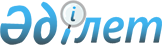 О внесении изменений в решение маслихата от 25 декабря 2009 года № 226 "О бюджете Житикаринского района на 2010-2012 годы"Решение маслихата Житикаринского района Костанайской области от 20 апреля 2010 года № 241. Зарегистрировано Управлением юстиции Житикаринского района Костанайской области 27 апреля 2010 года № 9-10-141

      Рассмотрев постановление акимата Житикаринского района, в соответствии со статьей 109 Бюджетного кодекса Республики Казахстан от 4 декабря 2008 года, подпунктом 1) пункта 1 статьи 6 Закона Республики Казахстан от 23 января 2001 года "О местном государственном управлении и самоуправлении в Республике Казахстан" Житикаринский районный маслихат РЕШИЛ:



      1. Внести в решение маслихата "О бюджете Житикаринского района на 2010-2012 годы" от 25 декабря 2009 года № 226 (зарегистрировано в Реестре государственной регистрации нормативных правовых актов под номером 9-10-130, опубликовано 7 января 2010 года в газете "Житикаринские новости") следующие изменения:



      пункт 1 указанного решения изложить в новой редакции:

      "1. Утвердить районный бюджет на 2010-2012 годы согласно приложениям 1, 2 и 3 соответственно, в том числе на 2010 год, в следующих объемах:

      1) доходы – 2 057 878 тысяч тенге, в том числе по:

      налоговым поступлениям – 1 101 412 тысяч тенге;

      неналоговым поступлениям - 15 686 тысяч тенге;

      поступлениям от продажи основного капитала – 4 113 тысяч тенге;

      поступлениям трансфертов – 936 667 тысяч тенге, в том числе целевые текущие трансферты – 153 018 тысяч тенге, целевые трансферты на развитие – 171 241 тысяча тенге, субвенции – 612 408 тысяч тенге;

      2) затраты – 2 020 500,7 тысяч тенге;

      3) чистое бюджетное кредитование – 17 791 тысяча тенге, в том числе:

      бюджетные кредиты – 17 791 тысяча тенге;

      4) сальдо по операциям с финансовыми активами – 40 218 тысяч тенге, в том числе:

      приобретение финансовых активов – 40 218 тысяч тенге;

      5) дефицит бюджета – -20 631,7 тысяч тенге;

      6) финансирование дефицита бюджета – 20 631,7 тысяч тенге";



      в пункте 2 указанного решения:

      цифры и слова "1 791 тысяча тенге" заменить цифрами и словами "2 093 тысячи тенге";

      цифры и слова "58 826 тысяч тенге" заменить цифрами и словами "9 860 тысяч тенге";

      цифры и слова "31 632 тысячи тенге" заменить цифрами и словами "38 632 тысячи тенге";

      цифры и слова "13 752 тысячи тенге" заменить цифрами и словами "14 292 тысячи тенге";

      подпункты 6), 13), 14) изложить в новой редакции:

      "6) 3 500 тысяч тенге – на реализацию государственного образовательного заказа в дошкольных организациях образования;

      13) 14 134 тысячи тенге – на выплату единовременной материальной помощи участникам и инвалидам Великой Отечественной войны, а также лицам, приравненным к ним, военнослужащим, в том числе уволенным в запас (отставку), проходившим военную службу в период с 22 июня 1941 года по 3 сентября 1945 года в воинских частях, учреждениях, в военно-учебных заведениях, не входивших в состав действующей армии, награжденным медалью "За победу над Германией в Великой Отечественной войне 1941-1945 гг." или медалью "За победу над Японией", проработавшим (прослужившим) не менее шести месяцев в тылу в годы Великой Отечественной войны, к 65-летию Победы в Великой Отечественной войне;

      14) 296 тысяч тенге – на обеспечение проезда участникам и инвалидам Великой Отечественной войны по странам Содружества Независимых Государств, по территории Республики Казахстан, а также оплаты им и сопровождающим их лицам расходов на питание, проживание, проезд для участия в праздничных мероприятиях в городах Москва, Астана к 65-летию Победы в Великой Отечественной войне";



      в пункте 4 указанного решения цифры и слова "102 028 тысяч тенге" заменить цифрами и словами "51 014 тысяч тенге";

      приложения 1, 2, 3 и 5 к указанному решению изложить в новой редакции согласно приложениям 1, 2, 3 и 4 к настоящему решению.



      2. Настоящее решение вводится в действие с 1 января 2010 года.       Председатель внеочередной сессии

      Житикаринского районного маслихата         А. Пфейфер      Секретарь Житикаринского

      районного маслихата                     Г. Алпысбаева      СОГЛАСОВАНО:      Начальник

      государственного учреждения

      "Отдел экономики и бюджетного

      планирования Житикаринского района"

      ___________________ Г. Жидебаева

 

Приложение 1          

к решению маслихата       

от 20 апреля 2010 года № 241   Приложение 1          

к решению маслихата       

от 25 декабря 2009 года № 226   Бюджет Житикаринского района на 2010 год

 

Приложение 2          

к решению маслихата       

от 20 апреля 2010 года № 241  Приложение 2          

к решению маслихата       

от 25 декабря 2009 года № 226   Бюджет Житикаринского района на 2011 год

 

Приложение 3          

к решению маслихата      

от 20 апреля 2010 года № 241  Приложение 3          

к решению маслихата       

от 25 декабря 2009 года № 226   Бюджет Житикаринского района на 2012 год

 

Приложение 4         

к решению маслихата      

от 20 апреля 2010 года № 241  Приложение 5         

к решению маслихата      

от 25 декабря 2009 года № 226   Бюджетные программы (подпрограммы) аппаратов

аулов, сел, сельских округов Житикаринского района

на 2010 год

 
					© 2012. РГП на ПХВ «Институт законодательства и правовой информации Республики Казахстан» Министерства юстиции Республики Казахстан
				КатегорияКатегорияКатегорияКатегорияКатегорияСумма,

тысяч

тенгеКлассКлассКлассКлассСумма,

тысяч

тенгеПодклассПодклассПодклассСумма,

тысяч

тенгеНАИМЕНОВАНИЕСумма,

тысяч

тенгеI. Доходы20578781Налоговые поступления110141201Подоходный налог3654552Индивидуальный подоходный налог36545503Социальный налог5503041Социальный налог55030404Hалоги на собственность1450481Hалоги на имущество955003Земельный налог135724Hалог на транспортные средства340365Единый земельный налог194005Внутренние налоги на товары, работы и услуги343052Акцизы29083Поступления за использование природных и других ресурсов245764Сборы за ведение предпринимательской и профессиональной деятельности60745Налог на игорный бизнес74708Обязательные платежи, взимаемые за совершение юридически значимых действий и (или) выдачу документов уполномоченными на то государственными органами или должностными лицами63001Государственная пошлина63002Неналоговые поступления1568601Доходы от государственной собственности156861Поступления части чистого дохода государственных предприятий135185Доходы от аренды имущества, находящегося в государственной собственности21683Поступления от продажи основного капитала411303Продажа земли и нематериальных активов41131Продажа земли41134Поступления трансфертов93666702Трансферты из вышестоящих органов государственного управления9366672Трансферты из областного бюджета936667Функциональная группаФункциональная группаФункциональная группаФункциональная группаФункциональная группаСумма,

тысяч

тенгеФункциональная подгруппа Функциональная подгруппа Функциональная подгруппа Функциональная подгруппа Сумма,

тысяч

тенгеАдминистратор бюджетных программАдминистратор бюджетных программАдминистратор бюджетных программСумма,

тысяч

тенгеПрограммаПрограммаСумма,

тысяч

тенгеНАИМЕНОВАНИЕСумма,

тысяч

тенгеII. Затраты2020500,701Государственные услуги общего характера1590571Представительные, исполнительные и другие органы, выполняющие общие функции государственного управления134035112Аппарат маслихата района (города областного значения)11138001Услуги по обеспечению деятельности маслихата района (города областного значения)11138122Аппарат акима района (города областного значения)48165001Услуги по обеспечению деятельности акима района (города областного значения)48165123Аппарат акима района в городе, города районного значения, поселка, аула (села), аульного (сельского) округа74732001Услуги по обеспечению деятельности акима района в городе, города районного значения, поселка, аула (села), аульного (сельского) округа72709023Материально-техническое оснащение государственных органов20232Финансовая деятельность16040452Отдел финансов района (города областного значения)16040001Услуги по реализации государственной политики в области исполнения бюджета района (города областного значения) и управления коммунальной собственностью района (города областного значения)12048004Организация работы по выдаче разовых талонов и обеспечение полноты сбора сумм от реализации разовых талонов1600011Учет, хранение, оценка и реализация имущества, поступившего в коммунальную собственность2242019Материально-техническое оснащение государственных органов1505Планирование и статистическая деятельность8982453Отдел экономики и бюджетного планирования района (города областного значения)8982001Услуги по реализации государственной политики в области формирования и развития экономической политики, системы государственного планирования и управления района (города областного значения)898202Оборона26181Военные нужды2512122Аппарат акима района (города областного значения)2512005Мероприятия в рамках исполнения всеобщей воинской обязанности2512022Организация работы по чрезвычайным ситуациям106122Аппарат акима района (города областного значения)10602007Мероприятия по профилактике и тушению степных пожаров районного (городского) масштаба, а также пожаров в населенных пунктах, в которых не созданы органы государственной противопожарной службы10603Общественный порядок, безопасность, правовая, судебная, уголовно-исполнительная деятельность20011Правоохранительная деятельность2001458Отдел жилищно-коммунального хозяйства, пассажирского транспорта и автомобильных дорог района (города областного значения)2001021Обеспечение безопасности дорожного движения в населенных пунктах200104Образование11006141Дошкольное воспитание и обучение29524464Отдел образования района (города областного значения)29524009Обеспечение деятельности организаций дошкольного воспитания и обучения295242Начальное, основное среднее и общее среднее образование1042540464Отдел образования района (города областного значения)1042540003Общеобразовательное обучение1012500006Дополнительное образование для детей300409Прочие услуги в области образования28550464Отдел образования района (города областного значения)28550001Услуги по реализации государственной политики на местном уровне в области образования13262005Приобретение и доставка учебников, учебно-методических комплексов для государственных учреждений образования района (города областного значения)14588007Проведение школьных олимпиад, внешкольных мероприятий и конкурсов районного (городского) масштаба70006Социальная помощь и социальное обеспечение3051302Социальная помощь284593451Отдел занятости и социальных программ района (города областного значения)284593002Программа занятости39163005Государственная адресная социальная помощь15882006Жилищная помощь144000007Социальная помощь отдельным категориям нуждающихся граждан по решениям местных представительных органов14848010Материальное обеспечение детей-инвалидов, воспитывающихся и обучающихся на дому340014Оказание социальной помощи нуждающимся гражданам на дому15849016Государственные пособия на детей до 18 лет37069017Обеспечение нуждающихся инвалидов обязательными гигиеническими средствами и предоставление услуг специалистами жестового языка, индивидуальными помощниками в соответствии с индивидуальной программой реабилитации инвалида3012019Обеспечение проезда участникам и инвалидам Великой Отечественной войны по странам Содружества Независимых Государств, по территории Республики Казахстан, а также оплаты им и сопровождающим их лицам расходов на питание, проживание, проезд для участия в праздничных мероприятиях в городах Москва, Астана к 65-летию Победы в Великой Отечественной войне296020Выплата единовременной материальной помощи участникам и инвалидам Великой Отечественной войны, а также лицам, приравненным к ним, военнослужащим, в том числе уволенным в запас (отставку), проходившим военную службу в период с 22 июня 1941 года по 3 сентября 1945 года в воинских частях, учреждениях, в военно-учебных заведениях, не входивших в состав действующей армии, награжденным медалью "За победу над Германией в Великой Отечественной войне 1941-1945 гг." или медалью "За победу над Японией", проработавшим (прослужившим) не менее шести месяцев в тылу в годы Великой Отечественной войны, к 65-летию Победы в Великой Отечественной войне141349Прочие услуги в области социальной помощи и социального обеспечения20537451Отдел занятости и социальных программ района (города областного значения)20537001Услуги по реализации государственной политики на местном уровне в области обеспечения занятости и реализации социальных программ для населения19965011Оплата услуг по зачислению, выплате и доставке пособий и других социальных выплат57207Жилищно-коммунальное хозяйство1527031Жилищное хозяйство38632467Отдел строительства района (города областного значения)38632004Развитие, обустройство и (или) приобретение инженерно-коммуникационной инфраструктуры386322Коммунальное хозяйство72993458Отдел жилищно-коммунального хозяйства, пассажирского транспорта и автомобильных дорог района (города областного значения)47860012Функционирование системы водоснабжения и водоотведения6000026Организация эксплуатации тепловых сетей, находящихся в коммунальной собственности районов (городов областного значения)41860467Отдел строительства района (города областного значения)25133031Развитие инженерно-коммуникационной инфраструктуры и благоустройство населенных пунктов в рамках реализации стратегии региональной занятости и переподготовки кадров251333Благоустройство населенных пунктов41078123Аппарат акима района в городе, города районного значения, поселка, аула (села), аульного (сельского) округа3336008Освещение улиц населенных пунктов3336458Отдел жилищно-коммунального хозяйства, пассажирского транспорта и автомобильных дорог района (города областного значения)37742015Освещение улиц в населенных пунктах11794016Обеспечение санитарии населенных пунктов6248017Содержание мест захоронений и захоронение безродных1188018Благоустройство и озеленение населенных пунктов1851208Культура, спорт, туризм и информационное пространство583811Деятельность в области культуры22302455Отдел культуры и развития языков района (города областного значения)22302003Поддержка культурно-досуговой работы223022Спорт4810465Отдел физической культуры и спорта района (города областного значения)4810006Проведение спортивных соревнований на районном (города областного значения) уровне1650007Подготовка и участие членов сборных команд района (города областного значения) по различным видам спорта на областных спортивных соревнованиях31603Информационное пространство16575455Отдел культуры и развития языков района (города областного значения)13634006Функционирование районных (городских) библиотек12432007Развитие государственного языка и других языков народа Казахстана1202456Отдел внутренней политики района (города областного значения)2941002Услуги по проведению государственной информационной политики через газеты и журналы2341005Услуги по проведению государственной информационной политики через телерадиовещание6009Прочие услуги по организации культуры, спорта, туризма и информационного пространства14694455Отдел культуры и развития языков района (города областного значения)4377001Услуги по реализации государственной политики на местном уровне в области развития языков и культуры4377456Отдел внутренней политики района (города областного значения)6280001Услуги по реализации государственной политики на местном уровне в области информации, укрепления государственности и формирования социального оптимизма граждан5774003Реализация региональных программ в сфере молодежной политики506465Отдел физической культуры и спорта района (города областного значения)4037001Услуги по реализации государственной политики на местном уровне в сфере физической культуры и спорта403710Сельское, водное, лесное, рыбное хозяйство, особо охраняемые природные территории, охрана окружающей среды и животного мира, земельные отношения1262001Сельское хозяйство15323474Отдел сельского хозяйства и ветеринарии района (города областного значения)15323001Услуги по реализации государственной политики на местном уровне в сфере сельского хозяйства и ветеринарии12812099Реализация мер социальной поддержки специалистов социальной сферы сельских населенных пунктов за счет целевых трансфертов из республиканского бюджета25112Водное хозяйство80776467Отдел строительства района (города областного значения)80776012Развитие системы водоснабжения807766Земельные отношения7425463Отдел земельных отношений района (города областного значения)7425001Услуги по реализации государственной политики в области регулирования земельных отношений на территории района (города областного значения)74259Прочие услуги в области сельского, водного, лесного, рыбного хозяйства, охраны окружающей среды и земельных отношений22676123Аппарат акима района в городе, города районного значения, поселка, аула (села), аульного (сельского) округа15000019Финансирование социальных проектов в поселках, аулах (селах), аульных (сельских) округах в рамках реализации стратегии региональной занятости и переподготовки кадров15000474Отдел сельского хозяйства и ветеринарии района (города областного значения)7676013Проведение противоэпизоотических мероприятий767611Промышленность, архитектурная, градостроительная и строительная деятельность124942Архитектурная, градостроительная и строительная деятельность12494467Отдел строительства района (города областного значения)7147001Услуги по реализации государственной политики на местном уровне в области строительства7147468Отдел архитектуры и градостроительства района (города областного значения)5347001Услуги по реализации государственной политики в области архитектуры и градостроительства на местном уровне 534712Транспорт и коммуникации195981Автомобильный транспорт19598458Отдел жилищно-коммунального хозяйства, пассажирского транспорта и автомобильных дорог района (города областного значения)19598023Обеспечение функционирования автомобильных дорог1959813Прочие278503Поддержка предпринимательской деятельности и защита конкуренции5012469Отдел предпринимательства района (города областного значения)5012001Услуги по реализации государственной политики на местном уровне в области развития предпринимательства и промышленности50129Прочие22838452Отдел финансов района (города областного значения)11826012Резерв местного исполнительного органа района (города областного значения) 11826458Отдел жилищно-коммунального хозяйства, пассажирского транспорта и автомобильных дорог района (города областного значения)11012001Услуги по реализации государственной политики на местном уровне в области жилищно-коммунального хозяйства, пассажирского транспорта и автомобильных дорог1101215Трансферты53854,71Трансферты53854,7452Отдел финансов района (города областного значения)53854,7006Возврат неиспользованных (недоиспользованных) целевых трансфертов2840,7020Целевые текущие трансферты в вышестоящие бюджеты в связи с изменением фонда оплаты труда в бюджетной сфере51014III. Чистое бюджетное кредитование17791Бюджетные кредиты1779110Сельское, водное, лесное, рыбное хозяйство, особо охраняемые природные территории, охрана окружающей среды и животного мира, земельные отношения177911Сельское хозяйство17791474Отдел сельского хозяйства и ветеринарии района (города областного значения)17791009Бюджетные кредиты для реализации мер социальной поддержки специалистов социальной сферы сельских населенных пунктов17791IV. Сальдо по операциям с финансовыми активами40218Приобретение финансовых активов4021813Прочие402189Прочие40218452Отдел финансов района (города областного значения)40218014Формирование или увеличение уставного капитала юридических лиц40218V. Дефицит (профицит) бюджета-20631,7VI. Финансирование дефицита (использование профицита) бюджета20631,7КатегорияКатегорияКатегорияКатегорияКатегорияСумма,

тысяч

тенгеКлассКлассКлассКлассСумма,

тысяч

тенгеПодклассПодклассПодклассСумма,

тысяч

тенгеНАИМЕНОВАНИЕСумма,

тысяч

тенгеI. Доходы24578161Налоговые поступления73281701Подоходный налог3452572Индивидуальный подоходный налог34525703Социальный налог2158581Социальный налог21585804Hалоги на собственность1314861Hалоги на имущество814853Земельный налог129524Hалог на транспортные средства351095Единый земельный налог194005Внутренние налоги на товары, работы и услуги339522Акцизы29083Поступления за использование природных и других ресурсов245764Сборы за ведение предпринимательской и профессиональной деятельности56765Налог на игорный бизнес79208Обязательные платежи, взимаемые за совершение юридически значимых действий и (или) выдачу документов уполномоченными на то государственными органами или должностными лицами62641Государственная пошлина62642Неналоговые поступления229801Доходы от государственной собственности22985Доходы от аренды имущества, находящегося в государственной собственности22983Поступления от продажи основного капитала436003Продажа земли и нематериальных активов43601Продажа земли43604Поступления трансфертов171834102Трансферты из вышестоящих органов государственного управления17183412Трансферты из областного бюджета1718341Функциональная группаФункциональная группаФункциональная группаФункциональная группаФункциональная группаСумма, тысяч тенгеФункциональная подгруппа Функциональная подгруппа Функциональная подгруппа Функциональная подгруппа Сумма, тысяч тенгеАдминистратор бюджетных программАдминистратор бюджетных программАдминистратор бюджетных программСумма, тысяч тенгеПрограммаПрограммаСумма, тысяч тенгеНАИМЕНОВАНИЕСумма, тысяч тенгеII. Затраты2457816,001Государственные услуги общего характера1903591Представительные, исполнительные и другие органы, выполняющие общие функции государственного управления161230112Аппарат маслихата района (города областного значения)13278001Услуги по обеспечению деятельности маслихата района (города областного значения)13278122Аппарат акима района (города областного значения)73850001Услуги по обеспечению деятельности акима района (города областного значения)55454004Материально-техническое оснащение государственных органов18396123Аппарат акима района в городе, города районного значения, поселка, аула (села), аульного (сельского) округа74102001Услуги по обеспечению деятельности акима района в городе, города районного значения, поселка, аула (села), аульного (сельского) округа741022Финансовая деятельность18448452Отдел финансов района (города областного значения)18448001Услуги по реализации государственной политики в области исполнения бюджета района (города областного значения) и управления коммунальной собственностью района (города областного значения)13962004Организация работы по выдаче разовых талонов и обеспечение полноты сбора сумм от реализации разовых талонов1915011Учет, хранение, оценка и реализация имущества, поступившего в коммунальную собственность2410019Материально-техническое оснащение государственных органов1615Планирование и статистическая деятельность10681453Отдел экономики и бюджетного планирования района (города областного значения)10681001Услуги по реализации государственной политики в области формирования и развития экономической политики, системы государственного планирования и управления района (города областного значения)1068102Оборона28141Военные нужды2700122Аппарат акима района (города областного значения)2700005Мероприятия в рамках исполнения всеобщей воинской обязанности2700022Организация работы по чрезвычайным ситуациям114122Аппарат акима района (города областного значения)11402007Мероприятия по профилактике и тушению степных пожаров районного (городского) масштаба, а также пожаров в населенных пунктах, в которых не созданы органы государственной противопожарной службы11403Общественный порядок, безопасность, правовая, судебная, уголовно-исполнительная деятельность23111Правоохранительная деятельность2311458Отдел жилищно-коммунального хозяйства, пассажирского транспорта и автомобильных дорог района (города областного значения)2311021Обеспечение безопасности дорожного движения в населенных пунктах231104Образование13033701Дошкольное воспитание и обучение27450464Отдел образования района (города областного значения)27450009Обеспечение деятельности организаций дошкольного воспитания и обучения274502Начальное, основное среднее и общее среднее образование1247113464Отдел образования района (города областного значения)1247113003Общеобразовательное обучение1211069006Дополнительное образование для детей360449Прочие услуги в области образования28807464Отдел образования района (города областного значения)28807001Услуги по реализации государственной политики на местном уровне в области образования15924005Приобретение и доставка учебников, учебно-методических комплексов для государственных учреждений образования района (города областного значения)12130007Проведение школьных олимпиад, внешкольных мероприятий и конкурсов районного (городского) масштаба75306Социальная помощь и социальное обеспечение2796572Социальная помощь255144451Отдел занятости и социальных программ района (города областного значения)255144002Программа занятости22751005Государственная адресная социальная помощь14012006Жилищная помощь154800007Социальная помощь отдельным категориям нуждающихся граждан по решениям местных представительных органов13712010Материальное обеспечение детей - инвалидов, воспитывающихся и обучающихся на дому366014Оказание социальной помощи нуждающимся гражданам на дому24309016Государственные пособия на детей до 18 лет21956017Обеспечение нуждающихся инвалидов обязательными гигиеническими средствами и предоставление услуг специалистами жестового языка, индивидуальными помощниками в соответствии с индивидуальной программой реабилитации инвалида32389Прочие услуги в области социальной помощи и социального обеспечения24513451Отдел занятости и социальных программ района (города областного значения)24513001Услуги по реализации государственной политики на местном уровне в области обеспечения занятости и реализации социальных программ для населения23898011Оплата услуг по зачислению, выплате и доставке пособий и других социальных выплат61507Жилищно-коммунальное хозяйство902312Коммунальное хозяйство41280458Отдел жилищно-коммунального хозяйства, пассажирского транспорта и автомобильных дорог района (города областного значения)41280012Функционирование системы водоснабжения и водоотведения6450026Организация эксплуатации тепловых сетей, находящихся в коммунальной собственности районов (городов областного значения)348303Благоустройство населенных пунктов48951123Аппарат акима района в городе, города районного значения, поселка, аула (села), аульного (сельского) округа3586008Освещение улиц населенных пунктов3586458Отдел жилищно-коммунального хозяйства, пассажирского транспорта и автомобильных дорог района (города областного значения)45365015Освещение улиц в населенных пунктах20085016Обеспечение санитарии населенных пунктов8757017Содержание мест захоронений и захоронение безродных1277018Благоустройство и озеленение населенных пунктов1524608Культура, спорт, туризм и информационное пространство707271Деятельность в области культуры27238455Отдел культуры и развития языков района (города областного значения)27238003Поддержка культурно-досуговой работы272382Спорт5171465Отдел физической культуры и спорта района (города областного значения)5171006Проведение спортивных соревнований на районном (города областного значения) уровне1774007Подготовка и участие членов сборных команд района (города областного значения) по различным видам спорта на областных спортивных соревнованиях33973Информационное пространство20822455Отдел культуры и развития языков района (города областного значения)17660006Функционирование районных (городских) библиотек16409007Развитие государственного языка и других языков народа Казахстана1251456Отдел внутренней политики района (города областного значения)3162002Услуги по проведению государственной информационной политики через газеты и журналы2517005Услуги по проведению государственной информационной политики через телерадиовещание6459Прочие услуги по организации культуры, спорта, туризма и информационного пространства17496455Отдел культуры и развития языков района (города областного значения)5267001Услуги по реализации государственной политики на местном уровне в области развития языков и культуры5267456Отдел внутренней политики района (города областного значения)7396001Услуги по реализации государственной политики на местном уровне в области информации, укрепления государственности и формирования социального оптимизма граждан6852003Реализация региональных программ в сфере молодежной политики544465Отдел физической культуры и спорта района (города областного значения)4833001Услуги по реализации государственной политики на местном уровне в сфере физической культуры и спорта483310Сельское, водное, лесное, рыбное хозяйство, особо охраняемые природные территории, охрана окружающей среды и животного мира, земельные отношения1215391Сельское хозяйство12946474Отдел сельского хозяйства и ветеринарии района (города областного значения)12946001Услуги по реализации государственной политики на местном уровне в сфере сельского хозяйства и ветеринарии129462Водное хозяйство100000467Отдел строительства района (города областного значения)100000012Развитие системы водоснабжения1000006Земельные отношения8593463Отдел земельных отношений района (города областного значения)8593001Услуги по реализации государственной политики в области регулирования земельных отношений на территории района (города областного значения)859311Промышленность, архитектурная, градостроительная и строительная деятельность148272Архитектурная, градостроительная и строительная деятельность14827467Отдел строительства района (города областного значения)8367001Услуги по реализации государственной политики на местном уровне в области строительства8367468Отдел архитектуры и градостроительства района (города областного значения)6460001Услуги по реализации государственной политики в области архитектуры и градостроительства на местном уровне 646012Транспорт и коммуникации3504611Автомобильный транспорт350461458Отдел жилищно-коммунального хозяйства, пассажирского транспорта и автомобильных дорог района (города областного значения)350461022Развитие транспортной инфраструктуры94227023Обеспечение функционирования автомобильных дорог25623413Прочие315203Поддержка предпринимательской деятельности и защита конкуренции5956469Отдел предпринимательства района (города областного значения)5956001Услуги по реализации государственной политики на местном уровне в области развития предпринимательства и промышленности59569Прочие25564452Отдел финансов района (города областного значения)12713012Резерв местного исполнительного органа района (города областного значения)12713458Отдел жилищно-коммунального хозяйства, пассажирского транспорта и автомобильных дорог района (города областного значения)12851001Услуги по реализации государственной политики на местном уровне в области жилищно-коммунального хозяйства, пассажирского транспорта и автомобильных дорог12851III. Чистое бюджетное кредитование0IV. Сальдо по операциям с финансовыми активами0V. Дефицит (профицит) бюджета0VI. Финансирование дефицита (использование профицита) бюджета0КатегорияКатегорияКатегорияКатегорияКатегорияСумма,

тысяч

тенгеКлассКлассКлассКлассСумма,

тысяч

тенгеПодклассПодклассПодклассСумма,

тысяч

тенгеНАИМЕНОВАНИЕСумма,

тысяч

тенгеI. Доходы24921661Налоговые поступления74323101Подоходный налог3489022Индивидуальный подоходный налог34890203Социальный налог2196231Социальный налог21962304Hалоги на собственность1337281Hалоги на имущество816223Земельный налог129524Hалог на транспортные средства372145Единый земельный налог194005Внутренние налоги на товары, работы и услуги343392Акцизы29083Поступления за использование природных и других ресурсов245764Сборы за ведение предпринимательской и профессиональной деятельности60155Налог на игорный бизнес84008Обязательные платежи, взимаемые за совершение юридически значимых действий и (или) выдачу документов уполномоченными на то государственными органами или должностными лицами66391Государственная пошлина66392Неналоговые поступления243601Доходы от государственной собственности24365Доходы от аренды имущества, находящегося в государственной собственности24363Поступления от продажи основного капитала214503Продажа земли и нематериальных активов21451Продажа земли21454Поступления трансфертов174435402Трансферты из вышестоящих органов государственного управления17443542Трансферты из областного бюджета1744354Функциональная группаФункциональная группаФункциональная группаФункциональная группаФункциональная группаСумма,

тысяч

тенгеФункциональная подгруппаФункциональная подгруппаФункциональная подгруппаФункциональная подгруппаСумма,

тысяч

тенгеАдминистратор бюджетных программАдминистратор бюджетных программАдминистратор бюджетных программСумма,

тысяч

тенгеПрограммаПрограммаСумма,

тысяч

тенгеНАИМЕНОВАНИЕСумма,

тысяч

тенгеII. Затраты2492166,001Государственные услуги общего характера2035401Представительные, исполнительные и другие органы, выполняющие общие функции государственного управления170417112Аппарат маслихата района (города областного значения)14672001Услуги по обеспечению деятельности маслихата района (города областного значения)14672122Аппарат акима района (города областного значения)73770001Услуги по обеспечению деятельности акима района ( города областного значения)60987004Материально-техническое оснащение государственных органов12783123Аппарат акима района в городе, города районного значения, поселка, аула (села), аульного (сельского) округа81975001Услуги по обеспечению деятельности акима района в городе, города районного значения, поселка, аула (села), аульного (сельского) округа819752Финансовая деятельность21321452Отдел финансов района (города областного значения)21321001Услуги по реализации государственной политики в области исполнения бюджета района (города областного значения) и управления коммунальной собственностью района (города областного значения)15410004Организация работы по выдаче разовых талонов и обеспечение полноты сбора сумм от реализации разовых талонов2159011Учет, хранение, оценка и реализация имущества, поступившего в коммунальную собственность3579019Материально-техническое оснащение государственных органов1735Планирование и статистическая деятельность11802453Отдел экономики и бюджетного планирования района (города областного значения)11802001Услуги по реализации государственной политики в области формирования и развития экономической политики, системы государственного планирования и управления района (города областного значения)1180202Оборона30111Военные нужды2889122Аппарат акима района (города областного значения)2889005Мероприятия в рамках исполнения всеобщей воинской обязанности2889022Организация работы по чрезвычайным ситуациям122122Аппарат акима района (города областного значения)12202007Мероприятия по профилактике и тушению степных пожаров районного (городского) масштаба, а также пожаров в населенных пунктах, в которых не созданы органы государственной противопожарной службы12203Общественный порядок, безопасность, правовая, судебная, уголовно-исполнительная деятельность24731Правоохранительная деятельность2473458Отдел жилищно-коммунального хозяйства, пассажирского транспорта и автомобильных дорог района (города областного значения)2473021Обеспечение безопасности дорожного движения в населенных пунктах247304Образование14527751Дошкольное воспитание и обучение30382464Отдел образования района (города областного значения)30382009Обеспечение деятельности организаций дошкольного воспитания и обучения303822Начальное, основное среднее и общее среднее образование1390198464Отдел образования района (города областного значения)1390198003Общеобразовательное обучение1349963006Дополнительное образование для детей402359Прочие услуги в области образования32195464Отдел образования района (города областного значения)32195001Услуги по реализации государственной политики на местном уровне в области образования18411005Приобретение и доставка учебников, учебно-методических комплексов для государственных учреждений образования района (города областного значения)12979007Проведение школьных олимпиад, внешкольных мероприятий и конкурсов районного (городского) масштаба80506Социальная помощь и социальное обеспечение3005662Социальная помощь273733451Отдел занятости и социальных программ района (города областного значения)273733002Программа занятости24343005Государственная адресная социальная помощь14992006Жилищная помощь165636007Социальная помощь отдельным категориям нуждающихся граждан по решениям местных представительных органов14671010Материальное обеспечение детей-инвалидов, воспитывающихся и обучающихся на дому391014Оказание социальной помощи нуждающимся гражданам на дому26742016Государственные пособия на детей до 18 лет23493017Обеспечение нуждающихся инвалидов обязательными гигиеническими средствами и предоставление услуг специалистами жестового языка, индивидуальными помощниками в соответствии с индивидуальной программой реабилитации инвалида34659Прочие услуги в области социальной помощи и социального обеспечения26833451Отдел занятости и социальных программ района (города областного значения)26833001Услуги по реализации государственной политики на местном уровне в области обеспечения занятости и реализации социальных программ для населения26175011Оплата услуг по зачислению, выплате и доставке пособий и других социальных выплат65807Жилищно-коммунальное хозяйство965462Коммунальное хозяйство44169458Отдел жилищно-коммунального хозяйства, пассажирского транспорта и автомобильных дорог района (города областного значения)44169012Функционирование системы водоснабжения и водоотведения6901026Организация эксплуатации тепловых сетей, находящихся в коммунальной собственности районов (городов областного значения)372683Благоустройство населенных пунктов52377123Аппарат акима района в городе, города районного значения, поселка, аула (села), аульного (сельского) округа3837008Освещение улиц населенных пунктов3837458Отдел жилищно-коммунального хозяйства, пассажирского транспорта и автомобильных дорог района (города областного значения)48540015Освещение улиц в населенных пунктах21491016Обеспечение санитарии населенных пунктов9370017Содержание мест захоронений и захоронение безродных1366018Благоустройство и озеленение населенных пунктов1631308Культура, спорт, туризм и информационное пространство790451Деятельность в области культуры30636455Отдел культуры и развития языков района (города областного значения)30636003Поддержка культурно-досуговой работы306362Спорт5533465Отдел физической культуры и спорта района (города областного значения)5533006Проведение спортивных соревнований на районном (города областного значения) уровне1898007Подготовка и участие членов сборных команд района (города областного значения) по различным видам спорта на областных спортивных соревнованиях36353Информационное пространство23557455Отдел культуры и развития языков района (города областного значения)20174006Функционирование районных (городских) библиотек18835007Развитие государственного языка и других языков народа Казахстана1339456Отдел внутренней политики района (города областного значения)3383002Услуги по проведению государственной информационной политики через газеты и журналы2693005Услуги по проведению государственной информационной политики через телерадиовещание6909Прочие услуги по организации культуры, спорта, туризма и информационного пространства19319455Отдел культуры и развития языков района (города областного значения)5827001Услуги по реализации государственной политики на местном уровне в области развития языков и культуры5827456Отдел внутренней политики района (города областного значения)8156001Услуги по реализации государственной политики на местном уровне в области информации, укрепления государственности и формирования социального оптимизма граждан7574003Реализация региональных программ в сфере молодежной политики582465Отдел физической культуры и спорта района (города областного значения)5336001Услуги по реализации государственной политики на местном уровне в сфере физической культуры и спорта533610Сельское, водное, лесное, рыбное хозяйство, особо охраняемые природные территории, охрана окружающей среды и животного мира, земельные отношения237951Сельское хозяйство14327474Отдел сельского хозяйства и ветеринарии района (города областного значения)14327001Услуги по реализации государственной политики на местном уровне в сфере сельского хозяйства и ветеринарии143276Земельные отношения9468463Отдел земельных отношений района (города областного значения)9468001Услуги по реализации государственной политики в области регулирования земельных отношений на территории района (города областного значения)946811Промышленность, архитектурная, градостроительная и строительная деятельность163952Архитектурная, градостроительная и строительная деятельность16395467Отдел строительства района (города областного значения)9249001Услуги по реализации государственной политики на местном уровне в области строительства9249468Отдел архитектуры и градостроительства района (города областного значения)7146001Услуги по реализации государственной политики в области архитектуры и градостроительства на местном уровне714612Транспорт и коммуникации2796601Автомобильный транспорт279660458Отдел жилищно-коммунального хозяйства, пассажирского транспорта и автомобильных дорог района (города областного значения)279660023Обеспечение функционирования автомобильных дорог27966013Прочие343603Поддержка предпринимательской деятельности и защита конкуренции6580469Отдел предпринимательства района (города областного значения)6580001Услуги по реализации государственной политики на местном уровне в области развития предпринимательства и промышленности65809Прочие27780452Отдел финансов района (города областного значения)13603012Резерв местного исполнительного органа района (города областного значения)13603458Отдел жилищно-коммунального хозяйства, пассажирского транспорта и автомобильных дорог района (города областного значения)14177001Услуги по реализации государственной политики на местном уровне в области жилищно-коммунального хозяйства, пассажирского транспорта и автомобильных дорог14177III. Чистое бюджетное кредитование0IV. Сальдо по операциям с финансовыми активами0V. Дефицит (профицит) бюджета0VI. Финансирование дефицита (использование профицита) бюджета0Функциональная группаФункциональная группаФункциональная группаФункциональная группаФункциональная группаСумма, тысяч тенгеФункциональная подгруппаФункциональная подгруппаФункциональная подгруппаФункциональная подгруппаСумма, тысяч тенгеАдминистратор бюджетных программАдминистратор бюджетных программАдминистратор бюджетных программСумма, тысяч тенгеПрограммаПрограммаСумма, тысяч тенгеНаименованиеБольшевистский сельский округ01Государственные услуги общего характера58081Представительные, исполнительные и другие органы, выполняющие общие функции государственного управления5808123Аппарат акима района в городе, города районного значения, поселка, аула (села), аульного (сельского) округа5808001Услуги по обеспечению деятельности акима района в городе, города районного значения, поселка, аула (села), аульного (сельского) округа5664023Материально - техническое оснащение государственных органов14407Жилищно-коммунальное хозяйство2043Благоустройство населенных пунктов204123Аппарат акима района в городе, города районного значения, поселка, аула (села), аульного (сельского) округа204008Освещение улиц населенных пунктов20410Сельское, водное, лесное, рыбное хозяйство, особо охраняемые природные территории, охрана окружающей среды и животного мира, земельные отношения15009Прочие услуги в области сельского, водного, лесного, рыбного хозяйства, охраны окружающей среды и земельных отношений1500123Аппарат акима района в городе, города районного значения, поселка, аула (села), аульного (сельского) округа1500019Финансирование социальных проектов в поселках, аулах (селах), аульных (сельских) округах в рамках реализации стратегии региональной занятости и переподготовки кадров1500село Волгоградское01Государственные услуги общего характера51821Представительные, исполнительные и другие органы, выполняющие общие функции государственного управления5182123Аппарат акима района в городе, города районного значения, поселка, аула (села), аульного (сельского) округа5182001Услуги по обеспечению деятельности акима района в городе, города районного значения, поселка, аула (села), аульного (сельского) округа5038023Материально - техническое оснащение государственных органов14407Жилищно-коммунальное хозяйство2233Благоустройство населенных пунктов223123Аппарат акима района в городе, города районного значения, поселка, аула (села), аульного (сельского) округа223008Освещение улиц населенных пунктов22310Сельское, водное, лесное, рыбное хозяйство, особо охраняемые природные территории, охрана окружающей среды и животного мира, земельные отношения10009Прочие услуги в области сельского, водного, лесного, рыбного хозяйства, охраны окружающей среды и земельных отношений1000123Аппарат акима района в городе, города районного значения, поселка, аула (села), аульного (сельского) округа1000019Финансирование социальных проектов в поселках, аулах (селах), аульных (сельских) округах в рамках реализации стратегии региональной занятости и переподготовки кадров1000село Аккарга01Государственные услуги общего характера46231Представительные, исполнительные и другие органы, выполняющие общие функции государственного управления4623123Аппарат акима района в городе, города районного значения, поселка, аула (села), аульного (сельского) округа4623001Услуги по обеспечению деятельности акима района в городе, города районного значения, поселка, аула (села), аульного (сельского) округа4479023Материально-техническое оснащение государственных органов14407Жилищно-коммунальное хозяйство2663Благоустройство населенных пунктов266123Аппарат акима района в городе, города районного значения, поселка, аула (села), аульного (сельского) округа266008Освещение улиц населенных пунктов26610Сельское, водное, лесное, рыбное хозяйство, особо охраняемые природные территории, охрана окружающей среды и животного мира, земельные отношения15009Прочие услуги в области сельского, водного, лесного, рыбного хозяйства, охраны окружающей среды и земельных отношений1500123Аппарат акима района в городе, города районного значения, поселка, аула (села), аульного (сельского) округа1500019Финансирование социальных проектов в поселках, аулах (селах), аульных (сельских) округах в рамках реализации стратегии региональной занятости и переподготовки кадров1500село Приречное01Государственные услуги общего характера45981Представительные, исполнительные и другие органы, выполняющие общие функции государственного управления4598123Аппарат акима района в городе, города районного значения, поселка, аула (села), аульного (сельского) округа4598001Услуги по обеспечению деятельности акима района в городе, города районного значения, поселка, аула (села), аульного (сельского) округа4454023Материально-техническое оснащение государственных органов14407Жилищно-коммунальное хозяйство2583Благоустройство населенных пунктов258123Аппарат акима района в городе, города районного значения, поселка, аула (села), аульного (сельского) округа258008Освещение улиц населенных пунктов25810Сельское, водное, лесное, рыбное хозяйство, особо охраняемые природные территории, охрана окружающей среды и животного мира, земельные отношения10009Прочие услуги в области сельского, водного, лесного, рыбного хозяйства, охраны окружающей среды и земельных отношений1000123Аппарат акима района в городе, города районного значения, поселка, аула (села), аульного (сельского) округа1000019Финансирование социальных проектов в поселках, аулах (селах), аульных (сельских) округах в рамках реализации стратегии региональной занятости и переподготовки кадров1000село Милютинка01Государственные услуги общего характера53511Представительные, исполнительные и другие органы, выполняющие общие функции государственного управления5351123Аппарат акима района в городе, города районного значения, поселка, аула (села), аульного (сельского) округа5351001Услуги по обеспечению деятельности акима района в городе, города районного значения, поселка, аула (села), аульного (сельского) округа5207023Материально-техническое оснащение государственных органов14407Жилищно-коммунальное хозяйство2983Благоустройство населенных пунктов298123Аппарат акима района в городе, города районного значения, поселка, аула (села), аульного (сельского) округа298008Освещение улиц населенных пунктов29810Сельское, водное, лесное, рыбное хозяйство, особо охраняемые природные территории, охрана окружающей среды и животного мира, земельные отношения15009Прочие услуги в области сельского, водного, лесного, рыбного хозяйства, охраны окружающей среды и земельных отношений1500123Аппарат акима района в городе, города районного значения, поселка, аула (села), аульного (сельского) округа1500019Финансирование социальных проектов в поселках, аулах (селах), аульных (сельских) округах в рамках реализации стратегии региональной занятости и переподготовки кадров1500Муктикольский сельский округ01Государственные услуги общего характера51701Представительные, исполнительные и другие органы, выполняющие общие функции государственного управления5170123Аппарат акима района в городе, города районного значения, поселка, аула (села), аульного (сельского) округа5170001Услуги по обеспечению деятельности акима района в городе, города районного значения, поселка, аула (села), аульного (сельского) округа5026023Материально-техническое оснащение государственных органов14407Жилищно-коммунальное хозяйство1553Благоустройство населенных пунктов155123Аппарат акима района в городе, города районного значения, поселка, аула (села), аульного (сельского) округа155008Освещение улиц населенных пунктов15510Сельское, водное, лесное, рыбное хозяйство, особо охраняемые природные территории, охрана окружающей среды и животного мира, земельные отношения10009Прочие услуги в области сельского, водного, лесного, рыбного хозяйства, охраны окружающей среды и земельных отношений1000123Аппарат акима района в городе, города районного значения, поселка, аула (села), аульного (сельского) округа1000019Финансирование социальных проектов в поселках, аулах (селах), аульных (сельских) округах в рамках реализации стратегии региональной занятости и переподготовки кадров1000Тохтаровский сельский округ01Государственные услуги общего характера56551Представительные, исполнительные и другие органы, выполняющие общие функции государственного управления5655123Аппарат акима района в городе, города районного значения, поселка, аула (села), аульного (сельского) округа5655001Услуги по обеспечению деятельности акима района в городе, города районного значения, поселка, аула (села), аульного (сельского) округа5511023Материально-техническое оснащение государственных органов14407Жилищно-коммунальное хозяйство2273Благоустройство населенных пунктов227123Аппарат акима района в городе, города районного значения, поселка, аула (села), аульного (сельского) округа227008Освещение улиц населенных пунктов227аул Чайковское01Государственные услуги общего характера56291Представительные, исполнительные и другие органы, выполняющие общие функции государственного управления5629123Аппарат акима района в городе, города районного значения, поселка, аула (села), аульного (сельского) округа5629001Услуги по обеспечению деятельности акима района в городе, города районного значения, поселка, аула (села), аульного (сельского) округа5485023Материально-техническое оснащение государственных органов14407Жилищно-коммунальное хозяйство2453Благоустройство населенных пунктов245123Аппарат акима района в городе, города районного значения, поселка, аула (села), аульного (сельского) округа245008Освещение улиц населенных пунктов245село Шевченковка01Государственные услуги общего характера45741Представительные, исполнительные и другие органы, выполняющие общие функции государственного управления4574123Аппарат акима района в городе, города районного значения, поселка, аула (села), аульного (сельского) округа4574001Услуги по обеспечению деятельности акима района в городе, города районного значения, поселка, аула (села), аульного (сельского) округа4430023Материально-техническое оснащение государственных органов14407Жилищно-коммунальное хозяйство1693Благоустройство населенных пунктов169123Аппарат акима района в городе, города районного значения, поселка, аула (села), аульного (сельского) округа169008Освещение улиц населенных пунктов16910Сельское, водное, лесное, рыбное хозяйство, особо охраняемые природные территории, охрана окружающей среды и животного мира, земельные отношения35009Прочие услуги в области сельского, водного, лесного, рыбного хозяйства, охраны окружающей среды и земельных отношений3500123Аппарат акима района в городе, города районного значения, поселка, аула (села), аульного (сельского) округа3500019Финансирование социальных проектов в поселках, аулах (селах), аульных (сельских) округах в рамках реализации стратегии региональной занятости и переподготовки кадров3500аул Пригородное01Государственные услуги общего характера71621Представительные, исполнительные и другие органы, выполняющие общие функции государственного управления7162123Аппарат акима района в городе, города районного значения, поселка, аула (села), аульного (сельского) округа7162001Услуги по обеспечению деятельности акима района в городе, города районного значения, поселка, аула (села), аульного (сельского) округа7018023Материально - техническое оснащение государственных органов14407Жилищно - коммунальное хозяйство3233Благоустройство населенных пунктов323123Аппарат акима района в городе, города районного значения, поселка, аула (села), аульного (сельского) округа323008Освещение улиц населенных пунктов32310Сельское, водное, лесное, рыбное хозяйство, особо охраняемые природные территории, охрана окружающей среды и животного мира, земельные отношения15009Прочие услуги в области сельского, водного, лесного, рыбного хозяйства, охраны окружающей среды и земельных отношений1500123Аппарат акима района в городе, города районного значения, поселка, аула (села), аульного (сельского) округа1500019Финансирование социальных проектов в поселках, аулах (селах), аульных (сельских) округах в рамках реализации стратегии региональной занятости и переподготовки кадров1500село Тимирязево01Государственные услуги общего характера47461Представительные, исполнительные и другие органы, выполняющие общие функции государственного управления4746123Аппарат акима района в городе, города районного значения, поселка, аула (села), аульного (сельского) округа4746001Услуги по обеспечению деятельности акима района в городе, города районного значения, поселка, аула (села), аульного (сельского) округа4602023Материально-техническое оснащение государственных органов14407Жилищно-коммунальное хозяйство2053Благоустройство населенных пунктов205123Аппарат акима района в городе, города районного значения, поселка, аула (села), аульного (сельского) округа205008Освещение улиц населенных пунктов20510Сельское, водное, лесное, рыбное хозяйство, особо охраняемые природные территории, охрана окружающей среды и животного мира, земельные отношения10009Прочие услуги в области сельского, водного, лесного, рыбного хозяйства, охраны окружающей среды и земельных отношений1000123Аппарат акима района в городе, города районного значения, поселка, аула (села), аульного (сельского) округа1000019Финансирование социальных проектов в поселках, аулах (селах), аульных (сельских) округах в рамках реализации стратегии региональной занятости и переподготовки кадров1000село Забеловка01Государственные услуги общего характера56491Представительные, исполнительные и другие органы, выполняющие общие функции государственного управления5649123Аппарат акима района в городе, города районного значения, поселка, аула (села), аульного (сельского) округа5649001Услуги по обеспечению деятельности акима района в городе, города районного значения, поселка, аула (села), аульного (сельского) округа5505023Материально - техническое оснащение государственных органов14407Жилищно-коммунальное хозяйство3463Благоустройство населенных пунктов346123Аппарат акима района в городе, города районного значения, поселка, аула (села), аульного (сельского) округа346008Освещение улиц населенных пунктов346село Степное01Государственные услуги общего характера56651Представительные, исполнительные и другие органы, выполняющие общие функции государственного управления5665123Аппарат акима района в городе, города районного значения, поселка, аула (села), аульного (сельского) округа5665001Услуги по обеспечению деятельности акима района в городе, города районного значения, поселка, аула (села), аульного (сельского) округа5521023Материально-техническое оснащение государственных органов14407Жилищно-коммунальное хозяйство3193Благоустройство населенных пунктов319123Аппарат акима района в городе, города районного значения, поселка, аула (села), аульного (сельского) округа319008Освещение улиц населенных пунктов31910Сельское, водное, лесное, рыбное хозяйство, особо охраняемые природные территории, охрана окружающей среды и животного мира, земельные отношения15009Прочие услуги в области сельского, водного, лесного, рыбного хозяйства, охраны окружающей среды и земельных отношений1500123Аппарат акима района в городе, города районного значения, поселка, аула (села), аульного (сельского) округа1500019Финансирование социальных проектов в поселках, аулах (селах), аульных (сельских) округах в рамках реализации стратегии региональной занятости и переподготовки кадров1500село Ырсай01Государственные услуги общего характера49201Представительные, исполнительные и другие органы, выполняющие общие функции государственного управления4920123Аппарат акима района в городе, города районного значения, поселка, аула (села), аульного (сельского) округа4920001Услуги по обеспечению деятельности акима района в городе, города районного значения, поселка, аула (села), аульного (сельского) округа4769023Материально-техническое оснащение государственных органов15107Жилищно-коммунальное хозяйство983Благоустройство населенных пунктов98123Аппарат акима района в городе, города районного значения, поселка, аула (села), аульного (сельского) округа98008Освещение улиц населенных пунктов98